от 4 октября 2021г. № 526О внесении изменений в постановление администрации Оршанского муниципального района Республики Марий Эл от 30 июня . № 271 «О Порядке и условиях заключения соглашений о защите и поощрении капиталовложений со стороны администрации Оршанского муниципального района Республики Марий Эл»В соответствии с Федеральным законом от 2 июля . № 344-ФЗ «О внесении изменений в Федеральный закон «О защите и поощрении капиталовложений в Российской Федерации» и статью 15 Федерального закона «О контрактной системе в сфере закупок товаров, работ, услуг для обеспечения государственных и муниципальных нужд», Уставом Оршанского муниципального района Республики Марий Эл, администрация Оршанского муниципального района Республики Марий Элп о с т а н о в л я е т:1. Внести в Порядок и условия заключения соглашений о защите и поощрении капиталовложений со стороны администрации Оршанского муниципального района Республики Марий Эл, утвержденный постановлением администрации Оршанского муниципального района Республики Марий Эл от 30 июня . № 271, следующие изменения:1) в части 1.5:пункт 1 после слов «в том числе» дополнить словами «характеристики (параметры) объектов недвижимого имущества и (или) комплекса объектов движимого и недвижимого имущества, связанных между собой и подлежащих созданию (строительству) либо реконструкции и (или) модернизации, а также»;в пункте 2:в абзаце первом слова «в том числе» заменить словами «а также применительно к каждому такому этапу»;подпункт «а» после слов «для реализации» дополнить словами «соответствующего этапа инвестиционного»;в подпункте «б» слова «результаты интеллектуальной деятельности или средства индивидуализации» заменить словами «а также срок государственной регистрации результатов интеллектуальной деятельности и (или) приравненных к ним средств индивидуализации»;подпункт «в» изложить в следующей редакции:«в) срок ввода в эксплуатацию объекта, создаваемого (строящегося) либо реконструируемого и (или) модернизируемого в рамках соответствующего этапа реализации инвестиционного проекта (в применимых случаях);»;подпункты «г» и «д» признать утратившими силу;дополнить пунктами 2.1 - 2.4 следующего содержания:«2.1) срок осуществления капиталовложений в установленном объеме;2.2) сроки осуществления иных мероприятий, определенных в соглашении о защите и поощрении капиталовложений;2.3) объем капиталовложений;2.4) объем планируемых к возмещению затрат, указанных в части 1 статьи 15 Федерального закона №69-ФЗ, и планируемые сроки их возмещения;»;пункт 3 изложить в следующей редакции:«3) сведения о предельно допустимых отклонениях от параметров реализации инвестиционного проекта, указанных в пунктах 2 - 2.2 настоящей части, в следующих пределах:а) 25 процентов - в случае, если соглашение о защите и поощрении капиталовложений было заключено в порядке публичной проектной инициативы и условиями конкурса не предусмотрено меньшее значение допустимого отклонения, а также в случае, указанном в пункте 2.1 настоящей части, если соглашение о защите и поощрении капиталовложений было заключено в порядке частной проектной инициативы (при этом объем вносимых организацией, реализующей проект, капиталовложений не может быть менее объемов, предусмотренных частью 4 статьи 9 Федерального закона №69-ФЗ);б) 40 процентов - в случаях, указанных в подпунктах «а» - «в» пункта 2 и пункте 2.2 настоящей части (значения предельно допустимых отклонений определяются в соответствии с порядком, установленным Правительством Российской Федерации);»;в пункте 6 слова «за счет средств соответствующего бюджета бюджетной системы Российской Федерации» заменить словами «(обеспечить возмещение затрат)», после слов «(за вычетом налога, возмещенного организации, реализующей проект),» дополнить словами «земельного налога (в случае, если муниципальное образование является стороной соглашения о защите и поощрении капиталовложений и таким соглашением предусмотрена возможность возмещения затрат, указанных в части 1 статьи 15 Федерального закона №69-ФЗ, в пределах земельного налога, исчисленного организацией, реализующей проект, для уплаты в местный бюджет),»;пункт 7 после слова «порядок» дополнить словами «мониторинга, в том числе»;пункт 9 дополнить словами «и типовой формой соглашения о защите и поощрении капиталовложений, утвержденной Правительством Российской Федерации»;2) дополнить новой частью 1.6 следующего содержания:«1.6. Действие частей 1.1 - 1.3 и 3.4 статьи 6, части 3.1 статьи 7, пункта 2 части 4 статьи 9, пунктов 2 и 3 части 8, пунктов 1 и 1.1 части 10, части 10.1 статьи 10, пунктов 6 - 13 части 6, части 6.1 статьи 11, частей 29 - 31 статьи 16 Федерального закона от 1 апреля 2020 года № 69-ФЗ «О защите и поощрении капиталовложений в Российской Федерации» (в редакции Федерального закона от 2 июля . № 344-ФЗ «О внесении изменений в Федеральный закон «О защите и поощрении капиталовложений в Российской Федерации» и статью 15 Федерального закона «О контрактной системе в сфере закупок товаров, работ, услуг для обеспечения государственных и муниципальных нужд) распространяется на отношения, возникшие из соглашений о защите и поощрении капиталовложений, заключенных до дня вступления в силу Федерального закона от 2 июля . № 344-ФЗ «О внесении изменений в Федеральный закон «О защите и поощрении капиталовложений в Российской Федерации» и статью 15 Федерального закона «О контрактной системе в сфере закупок товаров, работ, услуг для обеспечения государственных и муниципальных нужд.»;3) пункт 6 части 2.4 изложить в следующей редакции:«6) создание (строительство) либо реконструкция и (или) модернизация административно-деловых центров и торговых центров (комплексов) (кроме аэровокзалов (терминалов), а также многоквартирных домов, жилых домов (кроме строительства таких домов в соответствии с договором о комплексном развитии территории).»;4) дополнить новой частью 2.7 следующего содержания:«2.7 Условия (основания) отнесения инвестиционных проектов к одной из сфер российской экономики устанавливаются главой 2 Федерального закона №69-ФЗ.»;5) в части 3.1 слово «заключается» заменить словами «может заключаться»;6) в части 3.2 после слова «Соглашения» дополнить словами «в государственной информационной системе»;7) в части 3.17 слова «могут подписываются» заменить словами «могут подписываться».2. Контроль за исполнением настоящего постановления возложить          на заместителя главы администрации Оршанского муниципального района Стрельникову С.И.3. Настоящее постановление подлежит размещению в информационно-телекоммуникационной сети «Интернет» на официальной странице администрации Оршанского муниципального района Республики Марий Эл официального интернет портала Республики Марий Эл и вступает в силу по истечении 10 дней со дня официального опубликования в районной газете «Вперед».Глава администрации Оршанского муниципального района		                                                 А. Плотников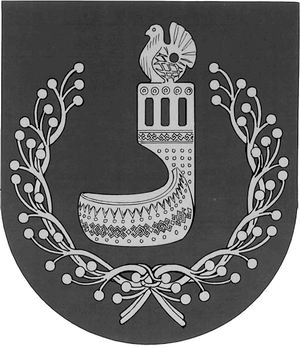 МАРИЙ ЭЛ РЕСПУБЛИКЫНОРШАНКЕМУНИЦИПАЛЬНЫЙ РАЙОНЫНАДМИНИСТРАЦИЙЖЕПУНЧАЛАДМИНИСТРАЦИЯОРШАНСКОГОМУНИЦИПАЛЬНОГО РАЙОНА
РЕСПУБЛИКИ МАРИЙ ЭЛПОСТАНОВЛЕНИЕ